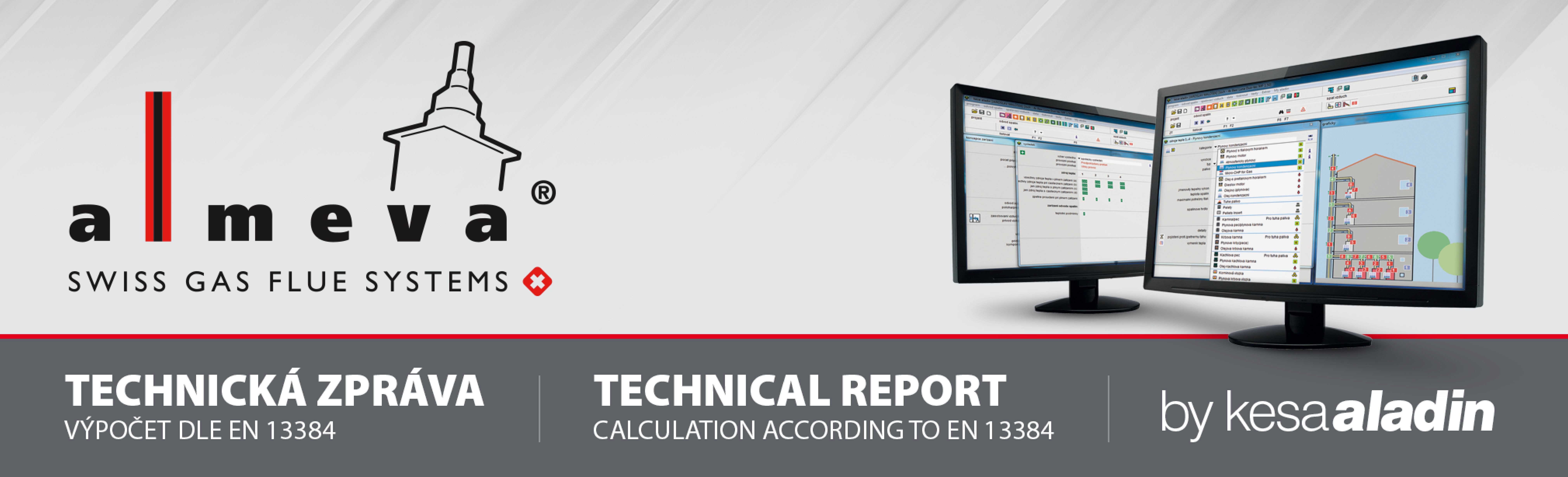 datum	2.6.2020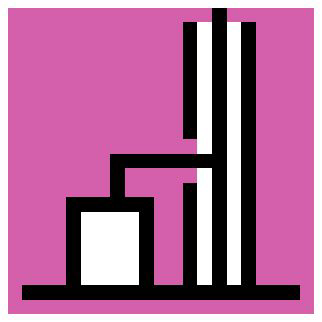 vypocteno podle	EN 13384-1odvod spalin	zarizeni pro odvod spalin domovnipoloha/prubeh	V budovezasobovani vzduchem	Zavisly na vzduchu v mistnosti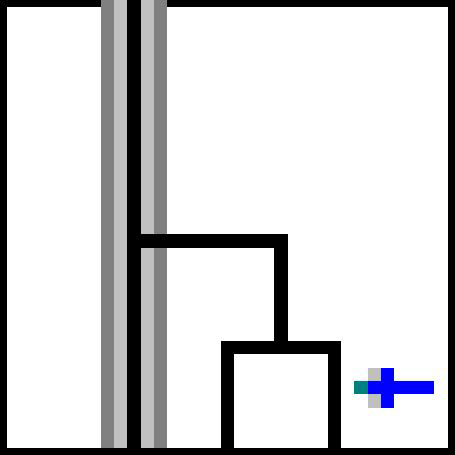 privod vzduchu	Z mistnosti (kde je zdroj tepla)useky	kourovod: 1, zarizení odvodu spalin: 1usti	Otevrene usti zeta = 0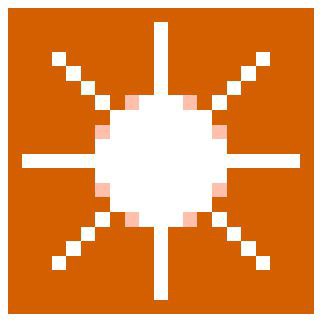 geodeticka vyska	300 mbezpecnostni koeficient SE	1,2Korekcni koeficient SH	0,5 teploty okolniho vzduchu (standardni hodnoty)kategorie	Plynovy kondenzacni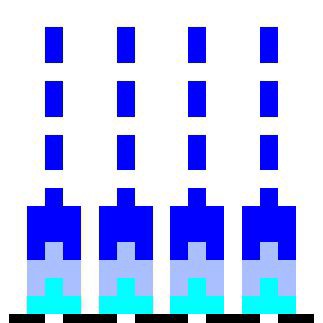 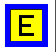 vyrobce, typ	ADISA ADI CD 450palivo	Zemni plynplne zatizeni	castecne zatizenijmenovity tepelny vykon	440 kW	141 kWtepelny vykon horeni(horaku)	448 kW	134 kWobsah CO2	8,8 %	7,3 %hmotnostni tok spalin	1073,916 kg/h	221,148 kg/hnormovany prutok	835 mł/h	171,9 mł/hteplota spalin	60 °C	50 °Cmaximalni potrebny tlak	90 Pa	90 Paskutecny pozadovaný tlak	21,1 Pa	0 Pa spalinove hrdlo	Kruh 250 mmpotreba vzduchu	Potreba spalovaciho vzduchu je 805,4 mł/h pri plnem zatizeni a 165,9 mł/h zdrojetepla pri castecnem zatizeni.faktor Beta	0,9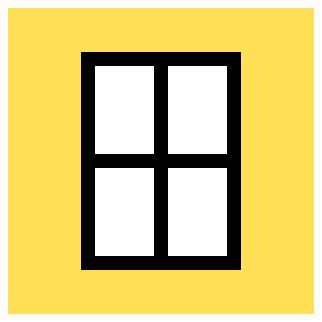 kategorie	Uzitna mistnostprivod vzduchu	okna, Otvory z venkovniho prostrediodvadeny vzduch	zadne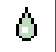 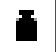 kategorie	Kourovod (DV)vyrobce, typ	Almeva East Europe Triple DW 25prurez	Kruh 250 mmtepelny odpor	0,28 m˛K/Wtloustka	26,2 mmmaterial vnitrni steny	Uslechtila ocelstredni drsnost	1 mmzatrideni	T200 P1 WSuitable acc. to	Leistungserklärung Almeva - ENG-05-DOP-21-01-18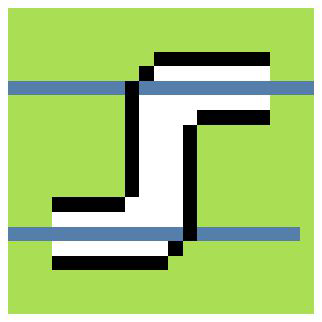 odpory	3 Segmentove oblouky (3) 85 °ucinna vyska	3 mdelka po ose	8 mcast ve volnem prostoru	0 %cast v ochlazovanem prostoru	0 %cast ve vytapenem prostoru	100 %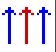 kategorie	Zarizeni pro odvod spalin v sachtevyrobce, typ	Almeva East Europe Easy EWspalinova cestaprurez	Kruh 300 mmtepelny odpor	0 m˛K/Wtloustka	0,6 mmmaterial vnitrni steny	Uslechtila ocelstredni drsnost	1 mmkruhova mezera	Souproud vzduchu (49,4 mm)vne (sachta pro vzduch)prurez	Kvadraticky 400 mmtepelny odpor	0,12 m˛K/Wtloustka	115 mmmaterial vnitrni steny	Beton s cihelnou drtistredni drsnost	3 mmzatrideni	T200 P1 WSuitable acc. to	Leistungserklärung Almeva - ENG-03-DOP-21-01-18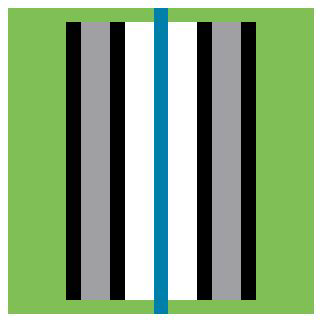 odpory	zadneucinna vyska	24 mdelka po ose	24 m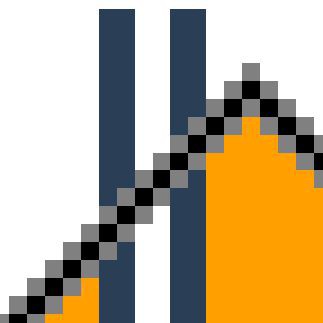 delka ve volnem prostoru	1 mdelka v nevytapenem prostoru	0 mdelka ve vytapenem prostoru	23 mvyska nad sachtou	0 mkontakt s budovou	Ze vsech stranpridavna izolaceve volnem prostoru	nev nevytapenem prostoru	odpada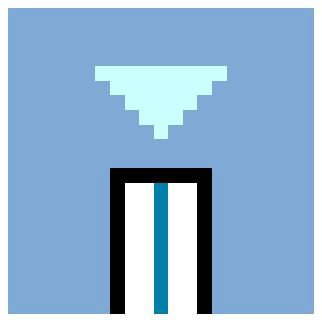 odpor usti	Otevrene ustizeta	0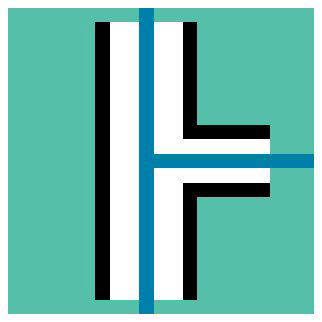 odpor	Segmentovy oblouk (3) 85 °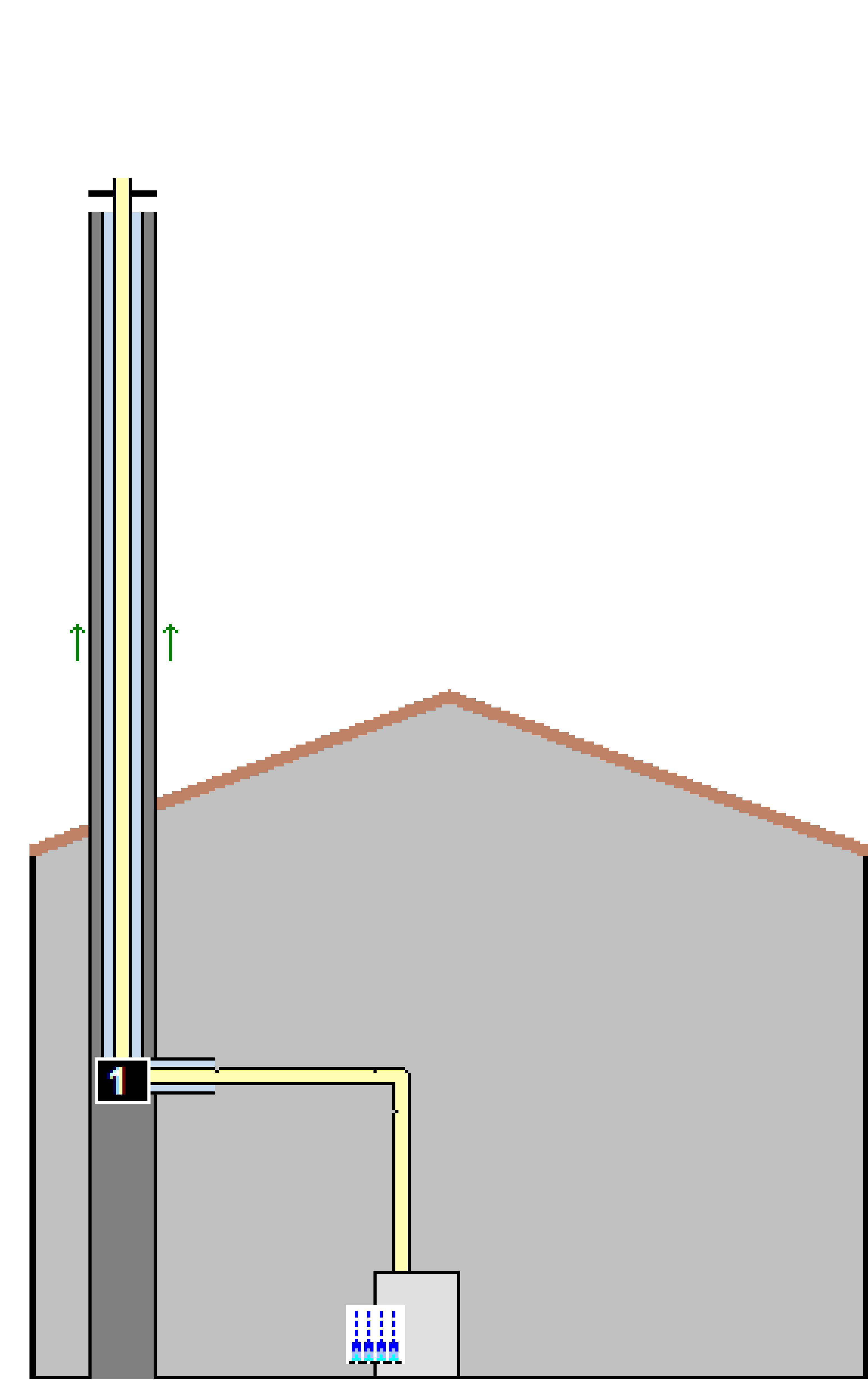 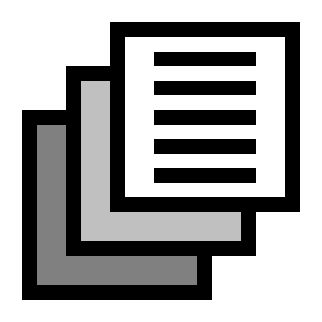 prurez usti	706,9 cm˛rychlost proudu	4,05 m/sspalinyhustota	1,042 kg/młproudeni hluci	23,9 dB(A)Maximaler Downwash	rychlost vetrupri TL = -15 °C	10,3 m/spri TL = +15 °C	11,45 m/sstaticky tlak(klidovy tlak)	26,6 Paspalinyhustota	0,985 kg/młrychlost spalin	4,28 m/smaximalni podtlak	35,6 Pa	(podtlak pri odtrzeni proudu)Teploty na vnejsi strane prislusne vrstvy v blizkosti vstupu spalin.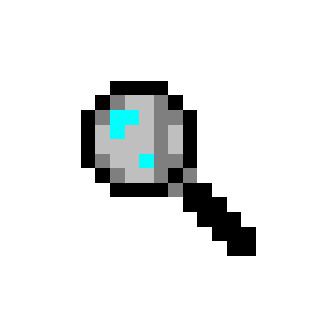 Uvedene podminky normy EN 13384-1 jsou vsechny splneny. ***system odvodu spalin*** je tedy proveden dle normy.navody, odkazy	Skutecny dopravni tlak spotrebice je 21,1 Pa pri plnem zatizeni a 0 Pa pricastecnem zatizeni.K porozumeni: Rezerva tlaku Pexc - Pzo uvedena ve vysledku je rozdilem mezi (maximalne pripustnym) konstrukcnim dimenzovanym tlakem systemu odvodu spalin Pexc a tlakem, ktery se vyskytuje v systemu odvodu spalin Pzo. Pri podtlaku v systemu odvodu spalin je tento rozdil vetsi nez samotny konstrukcni dimenzovany tlak Pexc.zdroj tepla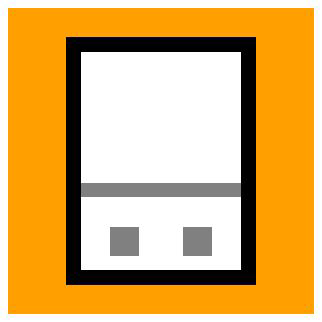 kourovod - vrstva, provedeni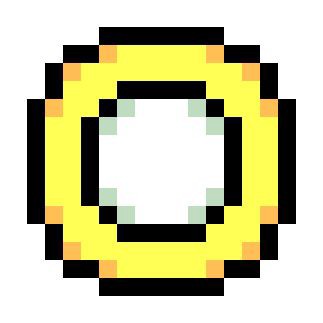 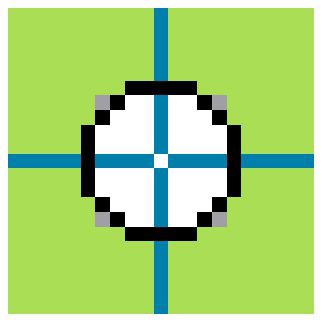 zarizeni odvodu spalin - vrstva, provedeni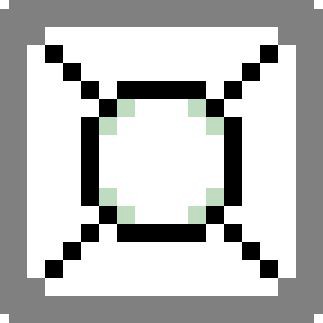 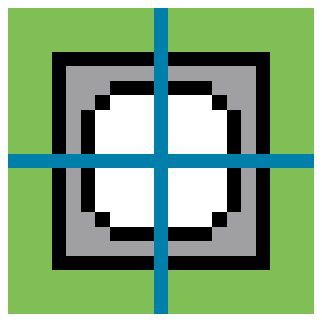 usek 1spaliny vnitrni stenakominova stena (R00)0,6 mm0,6 mm56 °C51 °C51 °C56 °C51 °C51 °CSouproud vzduchu kominova stena (R12)49,4 mm115 mm49,4 mm115 mm32 °C25 °C32 °C25 °Cokolni vzduch20 °C20 °Cvysledek vypoctu - odvod spalinoznaceni aktivnich stavebnich diluvyvpzo/zrapvyvpzo/zrapjednotkaplne zatizeniplne zatizenicastecne zatizenicastecne zatizenipretlak na vstupu do OS.PZOPZOPa-10,9-10,9-13,8-13,8max. potrebny pretlakPZOePZOePa-10,9-10,9-1,2-1,2maximalne pripustnoPexcessPexcessPa200200200200pretlak v kourovoduPZOPZOPa18,118,1-15,6-15,6maximalne pripustnoPexcessPexcessPa200200200200horní tepl.spalin.tobtob°C46,146,13030horní tepl.vnitr.stenytiobtiob°C31,331,39,99,9hranicni teplotatgtg°C0000teplota rosneho bodutptp°C51,951,948,948,9potr.pozad.tlak pro privod vzduchuPBPBPa3333provozni postup	Predpokladany pretlak, vlhky provozprovozni postup	Predpokladany pretlak, vlhky provozprovozni postup	Predpokladany pretlak, vlhky provozprovozni postup	Predpokladany pretlak, vlhky provozprovozni postup	Predpokladany pretlak, vlhky provozprovozni postup	Predpokladany pretlak, vlhky provozprovozni postup	Predpokladany pretlak, vlhky provozprovozni postup	Predpokladany pretlak, vlhky provozprovozni postup	Predpokladany pretlak, vlhky provozpodminkyvzorvzorjednotkaplne zatizeniplne zatizenicastecne zatizenicastecne zatizenitlakova podminkatlakova podminkaPZOe-PZOPa0+++12,6++tlak.rezer. na vstupu odv.spalintlak.rezer. na vstupu odv.spalinPexc-PZOPa210,9+213,8+tlak.rezer. v kourovodu.tlak.rezer. v kourovodu.Pexc-PZOPa181,9+215,6+teplotni podminkyteplotni podminkytiob-tg°C31,3+++9,9+dodatecna informacedodatecna informaceodvod spalin rychlost spalinodvod spalin rychlost spalinwmm/s4,160,81